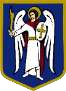 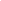  ДЕПУТАТ КИЇВСЬКОЇ МІСЬКОЇ РАДИ IX СКЛИКАННЯ 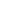 «20» квітня 2021 р.             	                                                      № 08/279/09/245-54щодо здійснення перевірки технічних колодязів,каналізаційних колекторів на предмет безпечностіта закритості в Дніпровському районі міста КиєваДепутатське звернення(в порядку ст. 13 Закону України «Про статус депутатів місцевих рад»)Шановний Ігоре Михайловичу!	З відкритих джерел мені стало відомо, що 19 квітня 2021 року, ввечері навпроти будинку на вул. Вифлеємській, 12 у Дніпровському районі столиці хлопчик впав у технічний колодязь.	Відповідно до пункту 34 постанови Кабінету Міністрів України від 09 грудня 2020 року № 1236 «Про встановлення карантину та запровадження обмежувальних протиепідемічних заходів з метою запобігання поширенню на території України гострої респіраторної хвороби COVID-19, спричиненої коронавірусом SARS-CoV-2», протоколом від 20 березня 2021 року № 11 Державної комісії з питань техногенно-екологічної безпеки та надзвичайних ситуацій на території м. Києва встановлено з 00 год 00 хв. 23 березня 2021 року «червоний» рівень епідемічної небезпеки поширення гострої респіраторної хвороби COVID-19, спричиненої коронавірусом SARS-CoV-2, з застосуванням обмежувальних протиепідемічних заходів, передбачених для «червоного» рівня епідемічної небезпеки.	Враховуючи той факт, що наразі закриті школи й дитячі садочки, а діти різного віку перебувають вдома і самостійно та/або з батьками планують свій день під час карантину з урахуванням рекомендацій Всесвітньої організації охорони здоров’я, а саме діти мають якомога частіше рухатися і перебувати на свіжому повітрі. Більш того, згідно рекомендацій доктора медичних наук, голови правління Української Академії Педіатричних Спеціальностей Маменко М., перебування на свіжому повітрі – обов’язкове, незалежно від локдауну. Слід пам’ятати, що COVID-19 – не повітряна інфекція, вона передається лише від людини до людини. Тому гуляти, дотримуючись соціальної дистанції необхідно.	Отже, з метою уникнення подібних ситуацій, яка мала місце навпроти будинку на вул. Вифлеємській, 12 у майбутньому, прошу провести перевірку всіх технічних колодязів, каналізаційних колекторів на предмет безпечності та закритості в Дніпровському районі міста Києва. У разі виявлення пошкоджених та відкритих люків вжити невідкладних заходів щодо їх закриття. Про результати здійснення перевірки прошу повідомити мене особисто за адресою: вул. Хрещатик, 36, м. Київ, 01044.З повагою,Депутат ІХ скликанняКиївської міської ради 							Юлія УЛАСИКГолові Дніпровської районної в місті Києві державної адміністраціїЩербаку Ігорю Михайловичу 02094, м. Київ, бульвар Праці,1/1